COMITE SPORT ADAPTE DORDOGNE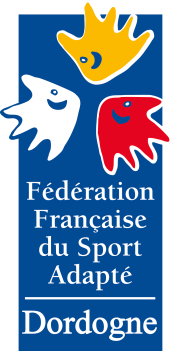 Lieu dit Masseroux  Atur – 24750 – Boulazac Isle Manoir	Tél : 06 46 90 00 53E-mail : cdsa24@gmail.comEn partenariat avec l’association Association bergeracoise de sport adapté, le comité Dordogne du sport adapté vous invite à participer à cet événement :Journée initiation découverte - Promotionnelle escalade   SPORT ADAPTE JEUNE&Entrainement sélection foot à 7 SAJJournée non compétitive  Mercredi 1 Décembre 2021
IME Rosette – 24100 BergeracPROGRAMME SPORTIF PREVISIONNEL10h00 : accueille des sportifs 10h30 : début de l’activité 13h00 : repas et fin de la journée 	INFORMATIONS SPORTIVESEquipement : Jogging/short et basket pour l’escalade, tenue de foot crampons moulés et protèges tibias pour la sélection.Limite de participants : Pour l’animation d’escalade nous fixons la limite de participants à 30. Un soutien à l’animation sera demandé aux accompagnants.Protocole sanitaire : Pour participer à cette journée les encadrants et sportifs de plus de 12 ans devront présenter un pass-sanitaire valide. Il vous sera demandé à votre arrivée. Si vous le souhaitez, vous pouvez aussi le joindre à votre inscription.La Licence FFSA 2021-2022 est obligatoire.COMITE SPORT ADAPTE DORDOGNELieu dit Masseroux  Atur – 24750 – Boulazac Isle Manoir	Tél : 06 46 90 00 53E-mail : cdsa24@gmail.comFICHE D’ENGAGEMENT - Promotionnelle escalade SPORT ADAPTE Jeune IME Rosette – Mercredi 1 Décembre 2021A renvoyer au CDSA24 avant le mardi 30 Novembre 2021COMITE SPORT ADAPTE DORDOGNELieu dit Masseroux  Atur – 24750 – Boulazac Isle Manoir	Tél : 06 46 90 00 53E-mail : cdsa24@gmail.comFICHE D’ENGAGEMENT - Entrainement sélection foot SAJ SPORT ADAPTE JEUNE IME Rosette – Mercredi 1 Décembre 2021A renvoyer au CDSA24 avant le mardi 30 Novembre 2021N° d’affiliation
 et nom de l’AssociationAccompagnateur
N° tel + N° licence FFSANOMPrénomDate de naissanceSexeLicence découverte10€ (oui-non)N° d’affiliation
 et nom de l’AssociationAccompagnateur
N° tel + N° licence FFSANOMPrénomPrésence (cocher si ok)EYMARDPierreDEROMathéoNGUYENBradleyCYRIAQUEMathieuBRESTLilaDELBREILKévinFABREEvanPLAIRE DOS SANTOSMathieuDE MOURAKévinPLAGOURMathéoMATHIEUXGaëtanCASSADOUClara